學務處心理輔導組辦理弱勢起飛活動成果報告活動名稱友善校園-校園一家親「導師知能研習成長營」活動組別心輔組心輔組心輔組心輔組心輔組心輔組對    象全校導師人數全校導師：21人弱勢團體機構：7人行政人員：3人 共：31人全校導師：21人弱勢團體機構：7人行政人員：3人 共：31人全校導師：21人弱勢團體機構：7人行政人員：3人 共：31人全校導師：21人弱勢團體機構：7人行政人員：3人 共：31人全校導師：21人弱勢團體機構：7人行政人員：3人 共：31人全校導師：21人弱勢團體機構：7人行政人員：3人 共：31人地點財團法人天主教會花蓮教區附設台東救星教養院財團法人台東縣私立牧心智能發展中心台東縣延平鄉鸞山森林博物館-烏滾工寮時間08:00～17:3008:00～17:3008:00～17:3008:00～17:3008:00～17:3008:00～17:30日期106年12月23日(六) 時間08:00～17:3008:00～17:3008:00～17:3008:00～17:3008:00～17:3008:00～17:30活動目的透過參訪活動，強化導師輔導學生的知能與熱忱，為增進導師輔導弱勢學生的知能及關懷，與學生接觸、溝通、了解讓學生在「安心」的環境中學習，協助弱勢學生決解困難及強化關懷弱勢學生的知能。透過參訪活動，強化導師輔導學生的知能與熱忱，為增進導師輔導弱勢學生的知能及關懷，與學生接觸、溝通、了解讓學生在「安心」的環境中學習，協助弱勢學生決解困難及強化關懷弱勢學生的知能。透過參訪活動，強化導師輔導學生的知能與熱忱，為增進導師輔導弱勢學生的知能及關懷，與學生接觸、溝通、了解讓學生在「安心」的環境中學習，協助弱勢學生決解困難及強化關懷弱勢學生的知能。透過參訪活動，強化導師輔導學生的知能與熱忱，為增進導師輔導弱勢學生的知能及關懷，與學生接觸、溝通、了解讓學生在「安心」的環境中學習，協助弱勢學生決解困難及強化關懷弱勢學生的知能。透過參訪活動，強化導師輔導學生的知能與熱忱，為增進導師輔導弱勢學生的知能及關懷，與學生接觸、溝通、了解讓學生在「安心」的環境中學習，協助弱勢學生決解困難及強化關懷弱勢學生的知能。透過參訪活動，強化導師輔導學生的知能與熱忱，為增進導師輔導弱勢學生的知能及關懷，與學生接觸、溝通、了解讓學生在「安心」的環境中學習，協助弱勢學生決解困難及強化關懷弱勢學生的知能。透過參訪活動，強化導師輔導學生的知能與熱忱，為增進導師輔導弱勢學生的知能及關懷，與學生接觸、溝通、了解讓學生在「安心」的環境中學習，協助弱勢學生決解困難及強化關懷弱勢學生的知能。透過參訪活動，強化導師輔導學生的知能與熱忱，為增進導師輔導弱勢學生的知能及關懷，與學生接觸、溝通、了解讓學生在「安心」的環境中學習，協助弱勢學生決解困難及強化關懷弱勢學生的知能。活動流程1.簽到2.活動執行1.簽到2.活動執行1.簽到2.活動執行1.簽到2.活動執行1.簽到2.活動執行1.簽到2.活動執行1.簽到2.活動執行1.簽到2.活動執行執 行 內 容參訪結合校內、外及社區資源，主動關懷協助弱勢學生，提供適切的輔導，強化關懷弱勢學生的知能。參訪結合校內、外及社區資源，主動關懷協助弱勢學生，提供適切的輔導，強化關懷弱勢學生的知能。參訪結合校內、外及社區資源，主動關懷協助弱勢學生，提供適切的輔導，強化關懷弱勢學生的知能。參訪結合校內、外及社區資源，主動關懷協助弱勢學生，提供適切的輔導，強化關懷弱勢學生的知能。參訪結合校內、外及社區資源，主動關懷協助弱勢學生，提供適切的輔導，強化關懷弱勢學生的知能。參訪結合校內、外及社區資源，主動關懷協助弱勢學生，提供適切的輔導，強化關懷弱勢學生的知能。參訪結合校內、外及社區資源，主動關懷協助弱勢學生，提供適切的輔導，強化關懷弱勢學生的知能。參訪結合校內、外及社區資源，主動關懷協助弱勢學生，提供適切的輔導，強化關懷弱勢學生的知能。學員分享回饋活動辦得很好，參訪弱勢團體機構救星教養院、牧心智能發展中心，才能深刻體會到，身心障礙學生除了生活日理能力，感官課程、晨操、園藝等，在生活上增添一點歡樂。牧心智能發展中心-培育身心障礙生，職業專長就業機會(麵包工坊、手作包包)。來到鸞山部落-烏滾工寮：體驗布農族生活及享用原住民飲食，親近大自然，有達到身心靈放鬆舒壓的感覺。活動辦得很有意思，對弱勢學生有更進一步的了解，增進老師之間互動關係。活動辦得很好，參訪弱勢團體機構救星教養院、牧心智能發展中心，才能深刻體會到，身心障礙學生除了生活日理能力，感官課程、晨操、園藝等，在生活上增添一點歡樂。牧心智能發展中心-培育身心障礙生，職業專長就業機會(麵包工坊、手作包包)。來到鸞山部落-烏滾工寮：體驗布農族生活及享用原住民飲食，親近大自然，有達到身心靈放鬆舒壓的感覺。活動辦得很有意思，對弱勢學生有更進一步的了解，增進老師之間互動關係。活動辦得很好，參訪弱勢團體機構救星教養院、牧心智能發展中心，才能深刻體會到，身心障礙學生除了生活日理能力，感官課程、晨操、園藝等，在生活上增添一點歡樂。牧心智能發展中心-培育身心障礙生，職業專長就業機會(麵包工坊、手作包包)。來到鸞山部落-烏滾工寮：體驗布農族生活及享用原住民飲食，親近大自然，有達到身心靈放鬆舒壓的感覺。活動辦得很有意思，對弱勢學生有更進一步的了解，增進老師之間互動關係。活動辦得很好，參訪弱勢團體機構救星教養院、牧心智能發展中心，才能深刻體會到，身心障礙學生除了生活日理能力，感官課程、晨操、園藝等，在生活上增添一點歡樂。牧心智能發展中心-培育身心障礙生，職業專長就業機會(麵包工坊、手作包包)。來到鸞山部落-烏滾工寮：體驗布農族生活及享用原住民飲食，親近大自然，有達到身心靈放鬆舒壓的感覺。活動辦得很有意思，對弱勢學生有更進一步的了解，增進老師之間互動關係。活動辦得很好，參訪弱勢團體機構救星教養院、牧心智能發展中心，才能深刻體會到，身心障礙學生除了生活日理能力，感官課程、晨操、園藝等，在生活上增添一點歡樂。牧心智能發展中心-培育身心障礙生，職業專長就業機會(麵包工坊、手作包包)。來到鸞山部落-烏滾工寮：體驗布農族生活及享用原住民飲食，親近大自然，有達到身心靈放鬆舒壓的感覺。活動辦得很有意思，對弱勢學生有更進一步的了解，增進老師之間互動關係。活動辦得很好，參訪弱勢團體機構救星教養院、牧心智能發展中心，才能深刻體會到，身心障礙學生除了生活日理能力，感官課程、晨操、園藝等，在生活上增添一點歡樂。牧心智能發展中心-培育身心障礙生，職業專長就業機會(麵包工坊、手作包包)。來到鸞山部落-烏滾工寮：體驗布農族生活及享用原住民飲食，親近大自然，有達到身心靈放鬆舒壓的感覺。活動辦得很有意思，對弱勢學生有更進一步的了解，增進老師之間互動關係。活動辦得很好，參訪弱勢團體機構救星教養院、牧心智能發展中心，才能深刻體會到，身心障礙學生除了生活日理能力，感官課程、晨操、園藝等，在生活上增添一點歡樂。牧心智能發展中心-培育身心障礙生，職業專長就業機會(麵包工坊、手作包包)。來到鸞山部落-烏滾工寮：體驗布農族生活及享用原住民飲食，親近大自然，有達到身心靈放鬆舒壓的感覺。活動辦得很有意思，對弱勢學生有更進一步的了解，增進老師之間互動關係。活動辦得很好，參訪弱勢團體機構救星教養院、牧心智能發展中心，才能深刻體會到，身心障礙學生除了生活日理能力，感官課程、晨操、園藝等，在生活上增添一點歡樂。牧心智能發展中心-培育身心障礙生，職業專長就業機會(麵包工坊、手作包包)。來到鸞山部落-烏滾工寮：體驗布農族生活及享用原住民飲食，親近大自然，有達到身心靈放鬆舒壓的感覺。活動辦得很有意思，對弱勢學生有更進一步的了解，增進老師之間互動關係。滿意度調查各項問題為單選題，請依據實際情況與感受，在最適當的□中填答各項問題為單選題，請依據實際情況與感受，在最適當的□中填答各項問題為單選題，請依據實際情況與感受，在最適當的□中填答非常滿意滿意尚可不滿意非常不滿意滿意度調查我瞭解本次研習之目的我瞭解本次研習之目的我瞭解本次研習之目的172000滿意度調查參訪弱勢機構讓我更了解弱勢生的特質參訪弱勢機構讓我更了解弱勢生的特質參訪弱勢機構讓我更了解弱勢生的特質145000滿意度調查參訪弱勢機構讓我更了解弱勢生在學習與生活上的限制參訪弱勢機構讓我更了解弱勢生在學習與生活上的限制參訪弱勢機構讓我更了解弱勢生在學習與生活上的限制163000滿意度調查參訪弱勢機構讓我更了解如何引導弱勢生參訪弱勢機構讓我更了解如何引導弱勢生參訪弱勢機構讓我更了解如何引導弱勢生118000滿意度調查參訪弱勢機構讓我更了解弱勢生未來在職場就業的情況參訪弱勢機構讓我更了解弱勢生未來在職場就業的情況參訪弱勢機構讓我更了解弱勢生未來在職場就業的情況145000滿意度調查本次研習對我的教學與研究有幫助本次研習對我的教學與研究有幫助本次研習對我的教學與研究有幫助172000滿意度調查整體而言我對本次研習感到滿意整體而言我對本次研習感到滿意整體而言我對本次研習感到滿意190000活動成果照片活動成果照片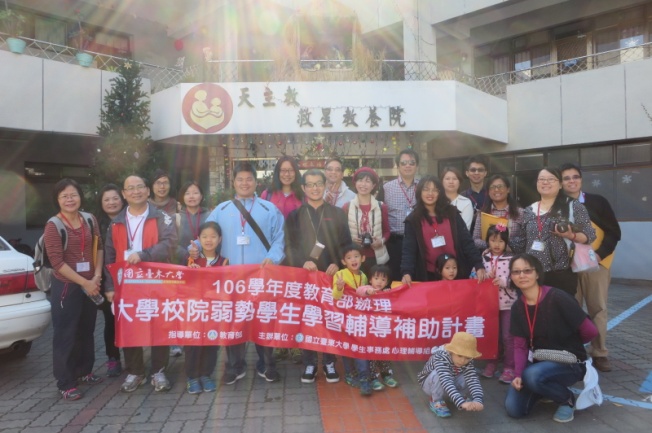 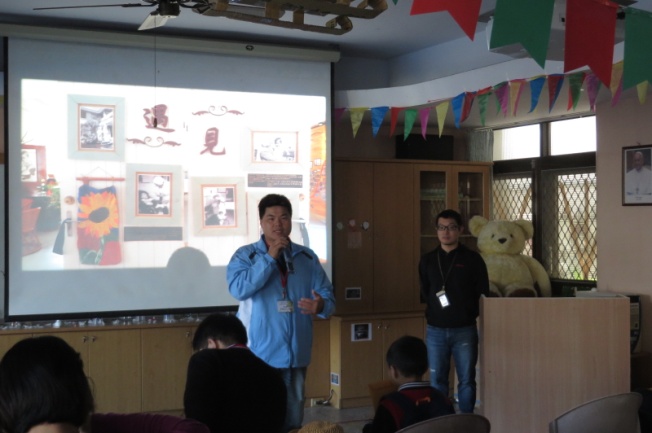 說明：財團法人天主教會花蓮教區附設台東救星教養院大合照。 說明：洪煌佳學務長致詞。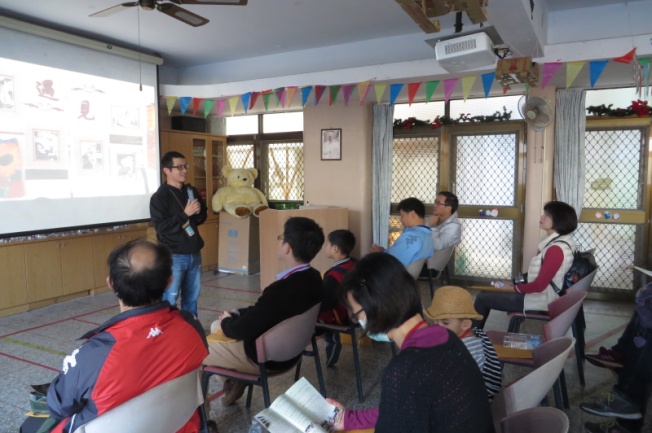 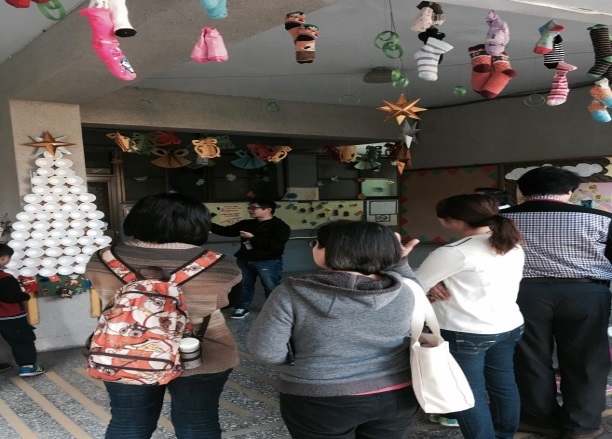 說明：救星教養院陳信衡副院長-生命本來就有無限的可能，哪怕是個跟我們不一樣的生命．但只要我們相信尊重與認同，他跟我們一樣是擁有平等，平權的機會．說明：救星教養院陳信衡副院長-帶領介紹救星環境及設備，經營方向以「友善空間，通用設計」目標，多利用院內空間，並以台東天然環境來做復健活動。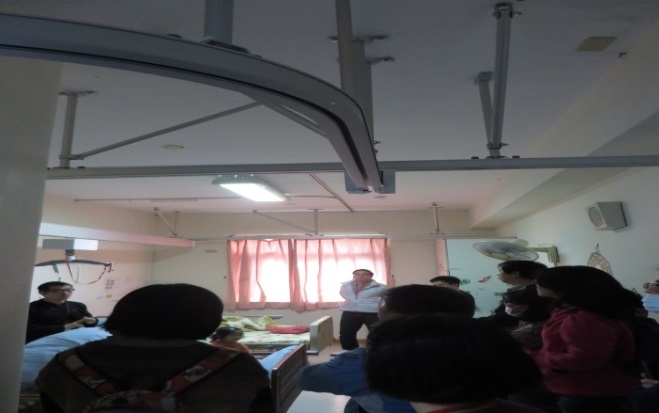 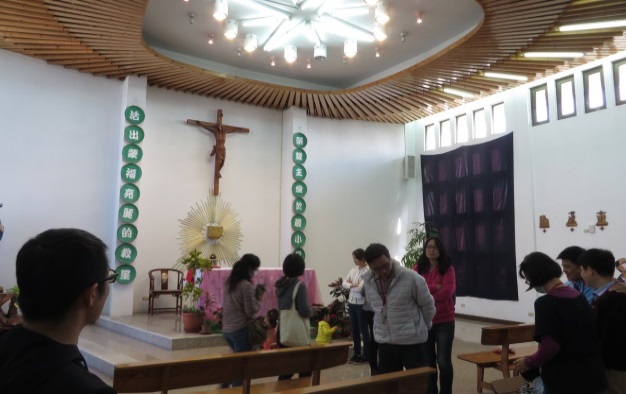 說明：救星教養院陳信衡副院長-專門照顧重度殘障孩子，因孩子年齡層漸長，照顧工作日漸吃重，經扶輪社捐「懸吊移動系統」，讓身障者可以輕鬆移動，感謝社會各界愛心。說明：救星教養院陳信衡副院長-帶領介紹救星環境天主教會禮堂。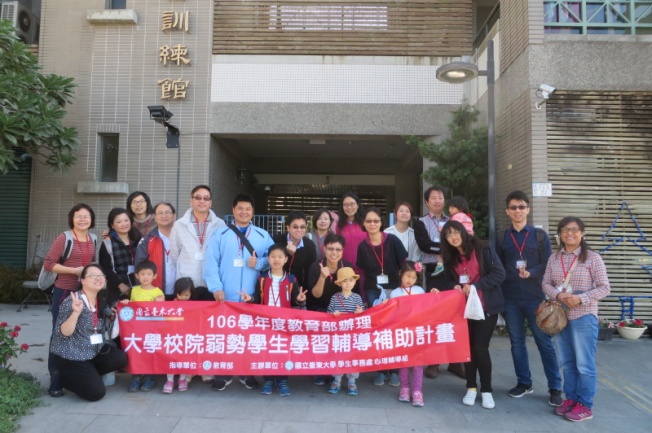 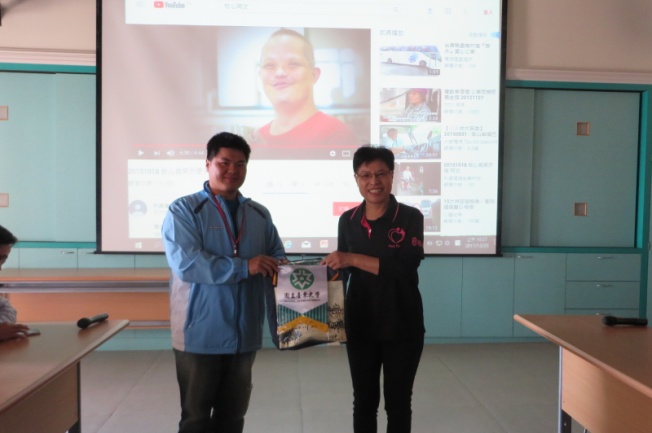 說明：財團法人台東縣私立牧心智能發展中心大合照。說明：洪煌佳學務長頒發校旗予牧心智能發展中心李艷菁董事長合影。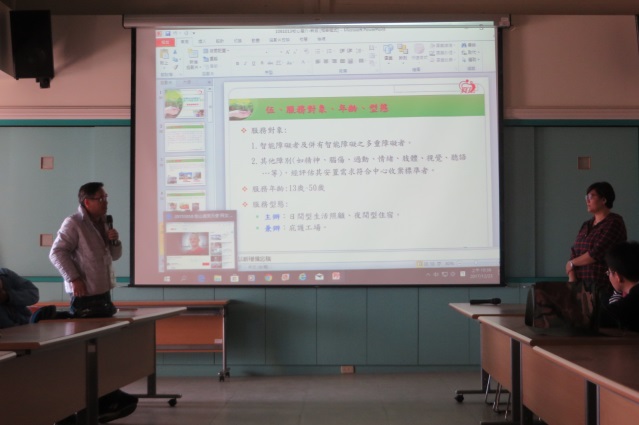 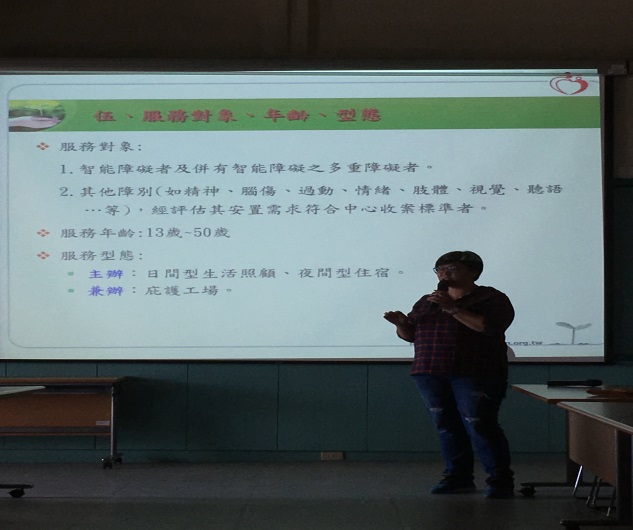 說明：教育系李偉俊老師提出有關弱勢學生職涯發展培訓相關問題。說明：牧心智能發展中心許主任介紹牧心相關服務對象…等。 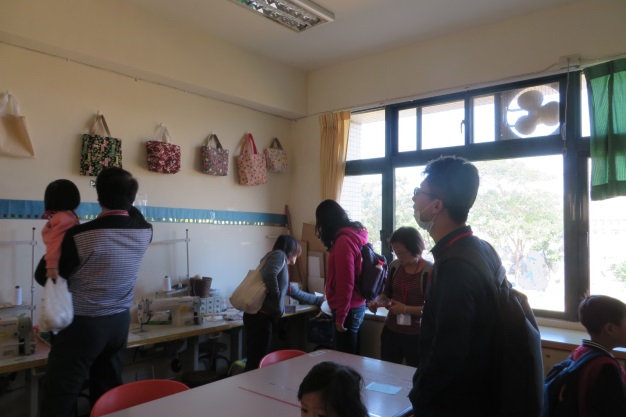 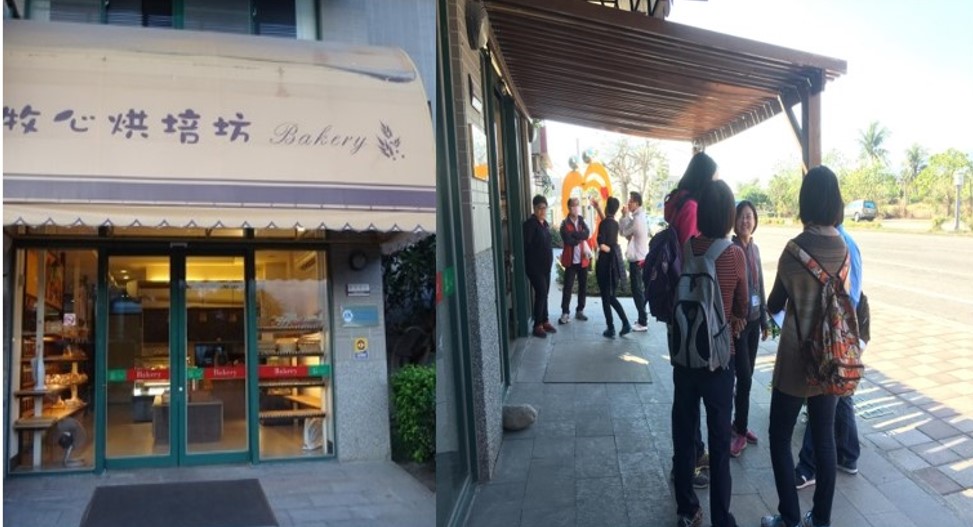 說明：參觀牧心智能發展中心-培育身心障礙生-手作包包。 說明：牧心智能發展中心-身心障礙生手作麵包烘培坊。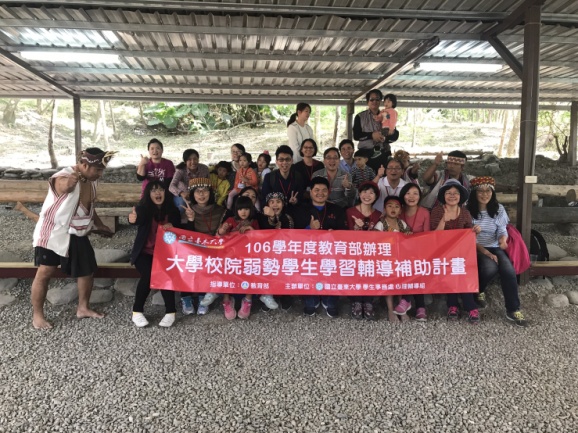 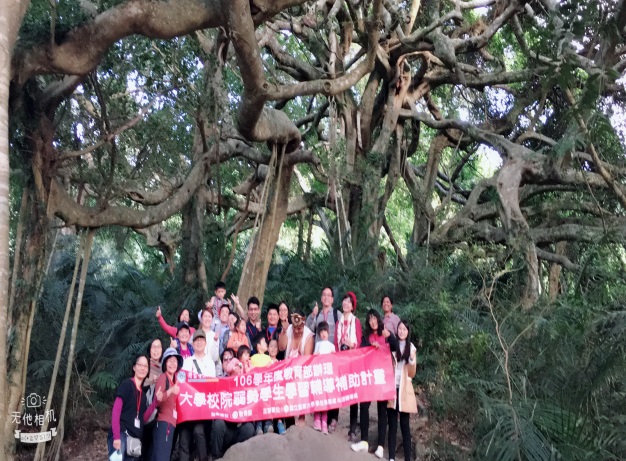 說明：臺東縣延平鄉鸞山布農族部落-烏滾工寮大合照說明：鸞山布農族部落-會走路的樹大合照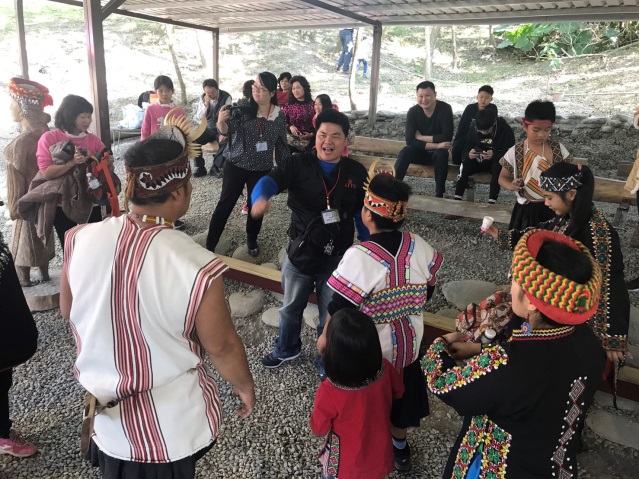 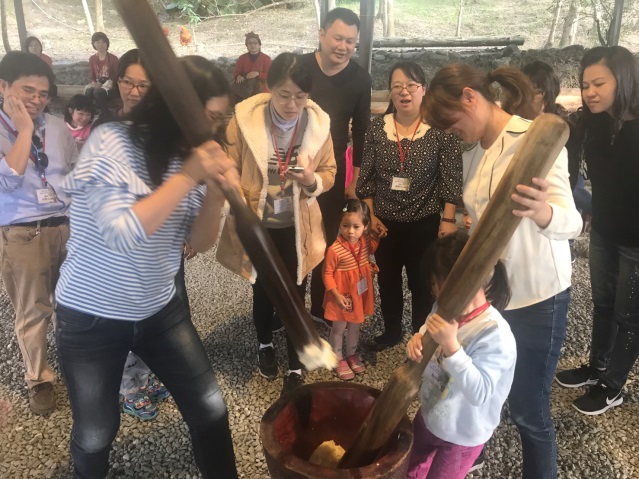 說明：烏滾工寮-洪煌佳學務長體驗布農族報戰功活動說明：烏滾工寮-體驗糯米搗麻糬活動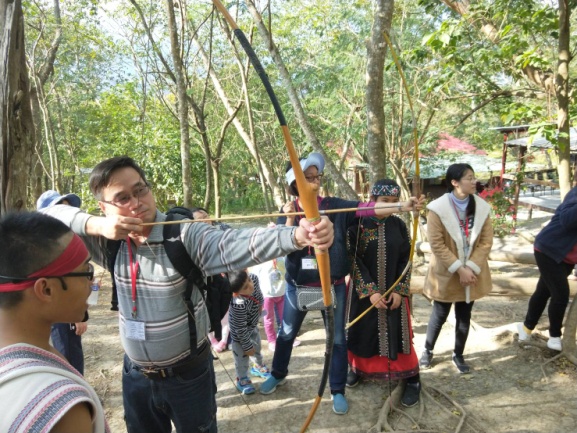 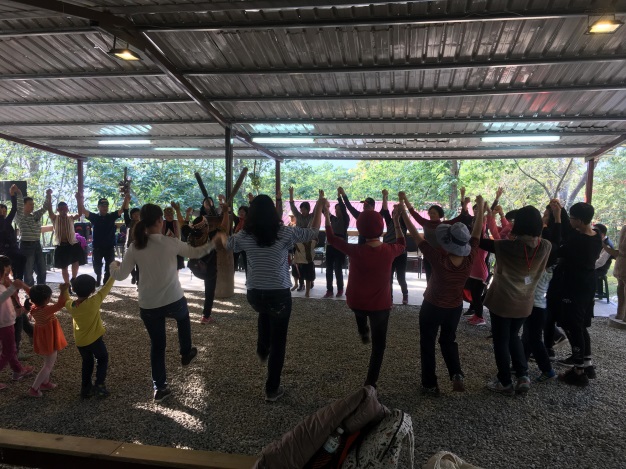 說明：烏滾工寮-體驗布農族射箭活動說明：烏滾工寮-原住民團體大會舞活動